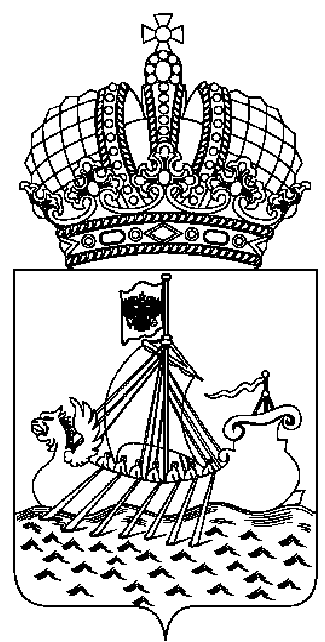 ДЕПАРТАМЕНТ ГОСУДАРСТВЕННОГОРЕГУЛИРОВАНИЯ ЦЕН И ТАРИФОВКОСТРОМСКОЙ ОБЛАСТИП О С Т А Н О В Л Е Н И Еот 18 декабря 2015 года	                                                № 15/541 Об утверждении производственной программы
МУП «Судиславское ЖКХ» в сфере водоснабжения и водоотведения на 2016 - 2018 годыВ соответствии с Федеральным законом от 7 декабря 2011 года
№ 416-ФЗ «О водоснабжении и водоотведении», постановлением Правительства Российской Федерации от 29 июля 2013 года № 641
«Об инвестиционных и производственных программах организаций, осуществляющих деятельность в сфере водоснабжения и водоотведения», и руководствуясь постановлением администрации Костромской области от 31 июля 2012 года № 313-а «О департаменте государственного регулирования цен и тарифов Костромской области», департамент государственного регулирования цен и тарифов Костромской области ПОСТАНОВЛЯЕТ:1. Утвердить производственную программу МУП «Судиславское ЖКХ» в сфере водоснабжения и водоотведения на 2016 – 2018 годы согласно приложению.2. Настоящее постановление вступает в силу с 1 января 2016 года.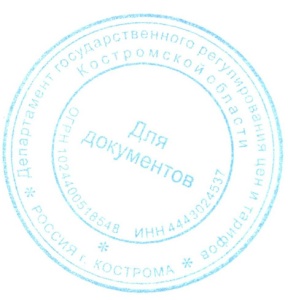 Директор департамента	          		                               И.Ю.СолдатоваПРОИЗВОДСТВЕННАЯ ПРОГРАММА МУП «Судиславское ЖКХ» в сфере водоснабжения и водоотведения на 2016 – 2018 годыПаспорт производственной программыПеречень плановых мероприятий по ремонту объектов централизованных систем холодного водоснабжения, мероприятий, направленных на улучшение качества питьевой воды, мероприятий по энергосбережению и энергоэффективностиПланируемый объем подачи водыОбъем финансовых потребностей, необходимых для реализации производственной программы в сфере водоснабжения2016 год – 2943,84 тыс. руб.; 2017 год – 3117,41 тыс. руб.;2018 год – 3255,80 тыс. руб.Плановые значения показателей надежности, качества и  энергетической эффективности объектов централизованной системы водоснабженияПеречень плановых мероприятий по ремонту объектов централизованных систем водоотведения, мероприятий, направленных на улучшение качества очистки сточных вод, мероприятий по энергосбережению и энергоэффективностиПланируемый объем принимаемых сточных водОбъем финансовых потребностей, необходимых для реализации производственной программы в сфере водоотведения2016 год – 2295,19 тыс. руб.; 2017 год – 2385,20 тыс. руб.;2018 год – 2491,08 тыс. руб.Плановые значения показателей надежности, качества и  энергетической эффективности объектов централизованной системы водоотведенияVI. Расчет эффективности производственной программыРасчет эффективности производственной программы осуществляется путем сопоставления динамики изменения плановых значений показателей надежности, качества и энергетической эффективности объектов централизованных систем водоснабжения и (или) водоотведения и расходов на реализацию производственной программы в течение срока её действия.VII. Отчет об исполнении производственной программыОтчет об исполнении производственной программы за истекший год долгосрочного периода регулирования предоставляется ежегодно в срок до
1 марта года, следующего за регулируемым по форме, разработанной департаментом государственного регулирования цен и тарифов Костромской области.Приложение к постановлению департамента государственного регулирования цен и тарифов Костромской областиот 18 декабря 2015 г. № 15/541Регулируемая организация:Полное наименование: Муниципальное унитарное предприятие «Судиславское ЖКХ»Сокращённое наименование: МУП «Судиславское ЖКХ»Адрес:П.г.т.Судиславль,ул.Советская 18бУполномоченный орган, утверждающий программу:Департамент государственного регулирования цен и тарифов Костромской областиАдрес:156005, Костромская область, г. Кострома, ул. Свердлова, 82-аПериод реализации производственной программы2016 – 2018  годы№ п/пнаименование мероприятияединица измеренияфинансовые потребности на реализацию мероприятияграфик реализации мероприятийграфик реализации мероприятийграфик реализации мероприятий2016 г.2017 г.2018 г.1.мероприятия по ремонту объектов централизованной системы холодного водоснабжениятыс.руб.706,9706,9По текущей ситуации на регулируемый периодПо текущей ситуации на регулируемый период2.мероприятия, направленные на улучшение качества питьевой водытыс.руб.123,7123,7По текущей ситуации на регулируемый периодПо текущей ситуации на регулируемый период3.мероприятия по энергосбережению и энергетической эффективности всего:тыс.руб.---№
п/пПоказатели производственной деятельностиЕд. измерения2016 г.2017 г.2018 г.1.Объем выработки водытыс. куб. м1131131132.Объем пропущенной воды через очистные сооружениятыс. куб. м3.Объем воды, используемой на собственные нуждытыс. куб. м4.Объем отпуска в сетьтыс. куб. м1131131135.Объем потерьтыс. куб. м0,000,000,005.1Уровень потерь к объему отпущенной воды%0,000,000,006.Объем реализации товаров и услуг, в том числе по потребителям:тыс. куб. м1131131136.1-населениютыс. куб. м89,389,389,36.2- бюджетным потребителямтыс. куб. м10,510,510,56.3- прочим потребителямтыс. куб. м13,213,213,2№ п/пНаименование показателяплановое значение показателя на 2016 г.плановое значение показателя на 2017 г.плановое значение показателя на 2018 г.1. Показатели качества питьевой воды1. Показатели качества питьевой воды1. Показатели качества питьевой воды1. Показатели качества питьевой воды1. Показатели качества питьевой воды1.1доля проб питьевой воды, подаваемой с источников водоснабжения, водопроводных станций или иных объектов централизованной системы водоснабжения в распределительную водопроводную сеть, не соответствующих установленным требованиям, в общем объеме проб, отобранных по результатам производственного контроля качества питьевой воды,  %0,000,000,001.2доля проб питьевой воды в распределительной водопроводной сети, не соответствующих установленным требованиям, в общем объеме проб, отобранных по результатам производственного контроля качества питьевой воды,  %0,000,000,002. Показатели надежности и бесперебойности водоснабжения2. Показатели надежности и бесперебойности водоснабжения2. Показатели надежности и бесперебойности водоснабжения2. Показатели надежности и бесперебойности водоснабжения2. Показатели надежности и бесперебойности водоснабжения2.1количество перерывов в подаче воды, зафиксированных в местах исполнения обязательств организацией, осуществляющей холодное водоснабжение, по подаче холодной воды, возникших в результате аварий, повреждений и иных технологических нарушений на объектах централизованной системы холодного водоснабжения, принадлежащих организации, осуществляющей холодное водоснабжение, в расчете на протяженность водопроводной сети в год (ед./км)1,141,141,143. Показатели энергетической эффективности объектов централизованной системы холодного водоснабжения3. Показатели энергетической эффективности объектов централизованной системы холодного водоснабжения3. Показатели энергетической эффективности объектов централизованной системы холодного водоснабжения3. Показатели энергетической эффективности объектов централизованной системы холодного водоснабжения3. Показатели энергетической эффективности объектов централизованной системы холодного водоснабжения3.1.удельный расход электрической энергии, потребляемой в технологическом процессе подготовки питьевой воды, на единицу объема воды, отпускаемой в сеть (кВт*ч/куб. м)2,52,52,5№ п/пнаименование мероприятияединица измеренияфинансовые потребности на реализацию мероприятия график реализации мероприятийграфик реализации мероприятийграфик реализации мероприятий2016201720181.мероприятия по ремонту объектов централизованной системы водоотведениятыс.руб.324,36324,36По текущей ситуации на регулируемый периодПо текущей ситуации на регулируемый период2.мероприятия, направленные на улучшение качества очистки сточных водтыс.руб.--По текущей ситуации на регулируемый периодПо текущей ситуации на регулируемый период3.мероприятия по энергосбережению и энергетической эффективноститыс.руб.-По текущей ситуации на регулируемый периодПо текущей ситуации на регулируемый период№
п/пПоказатели производственной деятельностиЕд. измерения2016 г.2017 г.2018 г.1.Объем отведенных стоковтыс. куб. м48,4048,4048,402.Объем отведенных стоков, пропущенных через очистные сооружениятыс. куб. м48,4048,4048,403.Объем реализации товаров и услуг, в том числе по потребителям:тыс. куб. м48,4048,4048,403.1- населениютыс. куб. м27,8027,8027,803.2- бюджетным потребителямтыс. куб. м7,007,007,003.3- прочим потребителямтыс. куб. м13,6013,6013,60№ п/пНаименование показателяплановое значение показателя на 2016 г.плановое значение показателя на 2017 г.плановое значение показателя на 2018 г.1. Показатели надежности и бесперебойности водоотведения1. Показатели надежности и бесперебойности водоотведения1. Показатели надежности и бесперебойности водоотведения1. Показатели надежности и бесперебойности водоотведения1. Показатели надежности и бесперебойности водоотведения1.1удельное количество аварий и засоров в расчете на протяженность канализационной сети в год, (ед./км)0,40,40,42. Показатели качества очистки сточных вод2. Показатели качества очистки сточных вод2. Показатели качества очистки сточных вод2. Показатели качества очистки сточных вод2. Показатели качества очистки сточных вод2.1доля сточных вод, не подвергающихся очистке, в общем объеме сточных вод, сбрасываемых в централизованные общесплавные или бытовые системы водоотведения,  %0,000,000,003. Показатели энергетической эффективности объектов централизованной системы водоотведения3. Показатели энергетической эффективности объектов централизованной системы водоотведения3. Показатели энергетической эффективности объектов централизованной системы водоотведения3. Показатели энергетической эффективности объектов централизованной системы водоотведения3. Показатели энергетической эффективности объектов централизованной системы водоотведения3.1удельный расход электрической энергии, потребляемой в технологическом процессе очистки сточных вод, на единицу объема очищаемых сточных вод (кВт*ч/куб. м)0,080,080,08